Bill Status: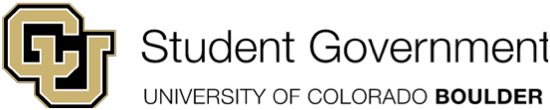 University of Colorado Student GovernmentLegislative CouncilNovember 12, 2015					83 LCB 11 — CUSG ArchivesSponsored by:	Joseph Soto	                       	President of External AffairsAuthored by: 	Joseph Soto                       		President of External AffairsA Bill to Secure and Maintain CUSG ArchivesBill HistorySometime in the 1990s, a group of UCSU representatives (it wouldn't be called CUSG until late in the 2000s) went over to Norlin with the goal of recording their history as far back as they possibly could. In trying to fulfill that endeavor, they took between 50 and 70 boxes from the archives at Norlin and never returned them.In Summer 2015, the Tri-Executives decided it would be important to record the history of our student government in an ongoing and hopefully permanent historical repository in tandem with the creation of a Historian position within CUSG. Through careful digging, they discovered the archives past students had taken from Norlin. They were located in the back of the CUSG office, where they hadn't been maintained or properly looked after by someone trained to maintain historical documents. After consulting with each other, it became apparent that these archives needed to be digitized in CUSG and then returned to their rightful home in the archives at Norlin. It also became apparent that there needed to be some rule that maintained the safety and care of these documents through different iterations of leadership within CUSG.Bill SummaryThis bill provides a definite date by which all historical documents taken by CUSG be returned to their home in the archives at Norlin. This bill also protects these documents from the kind of haphazard behavior that allowed them to be separated from their place in the archives in the first place.Whereas, maintaining a recorded history of CUSG through the years is important to understanding the culture of our institution;Whereas, a major part of record keeping and historical research is the process of archiving physical documents including but not limited to documents, transcripts, and photographs; Whereas, an emphasis must be placed on the safe storage and maintenance of historical documents in order to ensure their safe access by future generations;Whereas, CUSG archives should never be maintained solely by CUSG nor should CUSG office space be used as a physical repository for historical materials in the long-term;Whereas, a relationship ought to be created between CUSG and Norlin in order to sustainably provide access to historical materials in a way that makes research more easily done;THEREFORE, BE IT ENACTED by the Legislative Council of the University of Colorado Boulder Student Government, THAT:Section 1: CUSG archives in the CUSG office will be returned to the archives at Norlin no later than the Friday before spring break in the Spring 2016 semester.Section 2: The Legislative Council President, Chief Justice of the Appellate Court, and the Tri-Executives shall work to create a system whereby records of CUSG business are regularly sent to the archives at Norlin for safekeeping. That system will be presented to Legislative Council. Section 3: Access to CUSG archives at Norlin will not be restricted, and their careful use in historical research will not be impeded. However, no one is permitted to take CUSG archives out of their place at Norlin.Subsection 1: Legislative Council will be empowered to take punitive actions against anyone from CUSG who attempts to take CUSG archives from Norlin in willful abandonment of this legislation.Subsection 2: CUSG will be empowered to exhaust available means in order to take similar punitive actions against anyone outside of CUSG who attempts to take CUSG archives from Norlin in willful abandonment of this legislation.Subsection 3: Norlin will be encouraged to maintain a copy of this legislation on hand for reference and enforcement purposes.Section 4: The Tri-Executives are encouraged to work with Norlin in order to create more opportunities for partnership on historical research and other academic pursuits.Section 5: The bill shall take effect upon final passage in Legislative Council and upon either obtaining the signature of two Tri-Executives and the Legislative Council President or the lapse of six days without action by the Tri-Executives.Vote Count:_______________________                                                 ______________________Nicolas Trevino                                                                      John LurquinLegislative Council President                                  	        President of Student Affairs_______________________                                                 ______________________Boneth Ahaneku                                                                    Joseph SotoPresident of Internal Affairs                                                   President of External Affairs